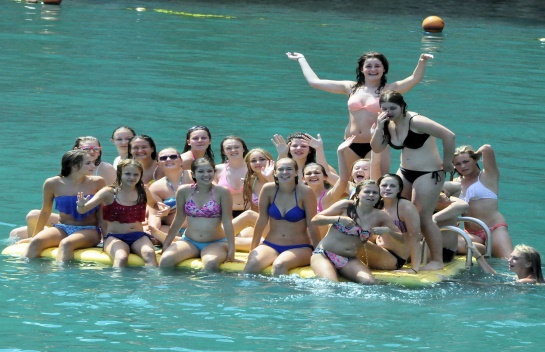 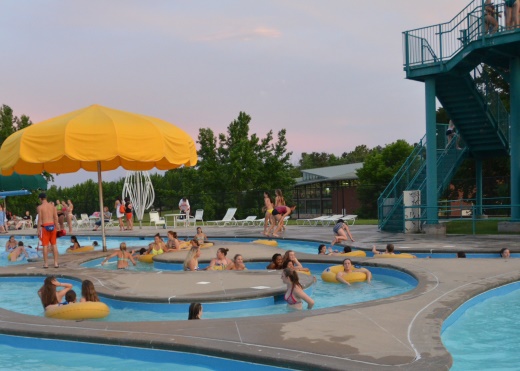 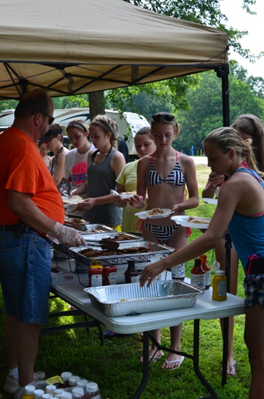 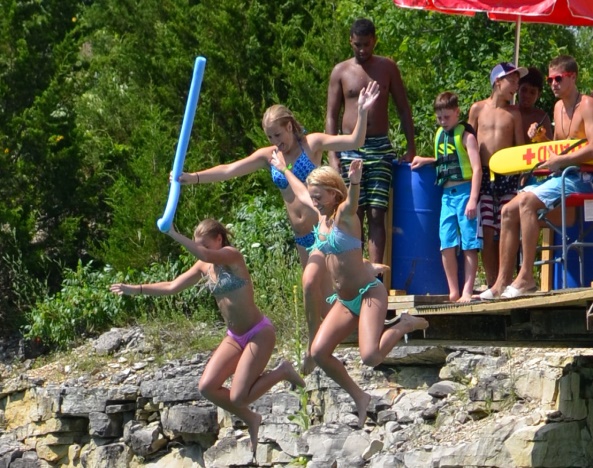 Extra Night Motel: $72 per room per night (up to four in a room)Breakfast included.Extra Night Dorm: $20 per night per person Breakfast Included Extra Five meal voucher -three day camps - includes admission         to Fugitive Beach- $44 ($62.67 menu price). Extra Three meal voucher- two day camps - $28 ($34.67 menu price). Extra Fugitive Beach Admission/Missouri Hick BBQ  Coupons: $17.